TRADING TABLE – APPLICATION TO SELL ITEMSName: 		 _________________________________   Telephone:	____________________________E-mail:		 ______________________________________________________														Total	I give consent to the Melbourne Clivia Group Inc. to sell my plant/seed/pollen and agree to pay above commission on the sale.Signature:	______________________________ Date: __________________Please return this completed form to the TT Co-ordinator __________________________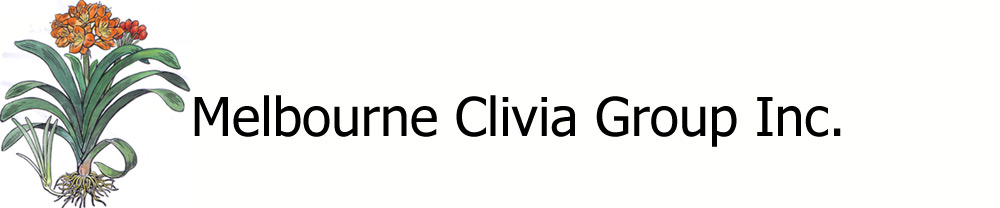 Number of items to be soldType of sale item (seed, plant, seedling, pollen, other)Description (include botanical name, breeding or any other relevant information)Price eachNo. soldValueSoldCommissionExpo 15%